Publicado en Madrid el 26/11/2020 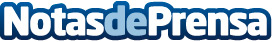 Sesame Time analiza las 5 cuestiones más valoradas por los departamentos de RRHH en la era CovidDebido a la crisis sanitaria, este 2020 se contabilizan casi 400.000 empleos menos que el pasado año y se registra una caída del tejido productivo del 4,7%. El gran reto de los departamentos de Recursos Humanos es hacer las preguntas idóneas para contratar al mejor candidatoDatos de contacto:Redacción648183184Nota de prensa publicada en: https://www.notasdeprensa.es/sesame-time-analiza-las-5-cuestiones-mas_1 Categorias: Nacional Sociedad Emprendedores E-Commerce Software Recursos humanos Dispositivos móviles http://www.notasdeprensa.es